6-а классОтряд – «Стрижи»Девиз – «Выше взлететь,Больше узнать»Командир отряда: Маджидова Айшат БулачевнаАбасов Нурмагомед КурбановичАбдулаева Насиба МурадовнаАлиомарова Аминат  ИльдархановнаАтаев Рамазан ГусейновичГазахов Магомед ОмаровичГарумов Муса ГасановичГусейнов Джамал МуслимовичГасанова Марият МагомедкамиловнаЗакарикаев Магомед ЮсуповичЗалумханов Джамал ШамиловичИбрагимов Махмуд МухтаровичИбрагимова Жавгарат МагомедовнаИбрагимова Патимат МагомедовнаКурбанов Ислам МагомедкамиловичМагомедова Аминат РуслановнаМагомедова Саида ТагировнаМаджидова Айшат БулачевнаМурадова Мадина ЛукмановнаОсманов Джабраил ДжамаловичРамазанов Манаф КадиевичХучирова Айшат АсхабовнаШабанов Ибрагим КурбановичРамазанов Яхья КурбановичАбдулаева Зулайхат  МагомедгаджиевнаАбасова Мадина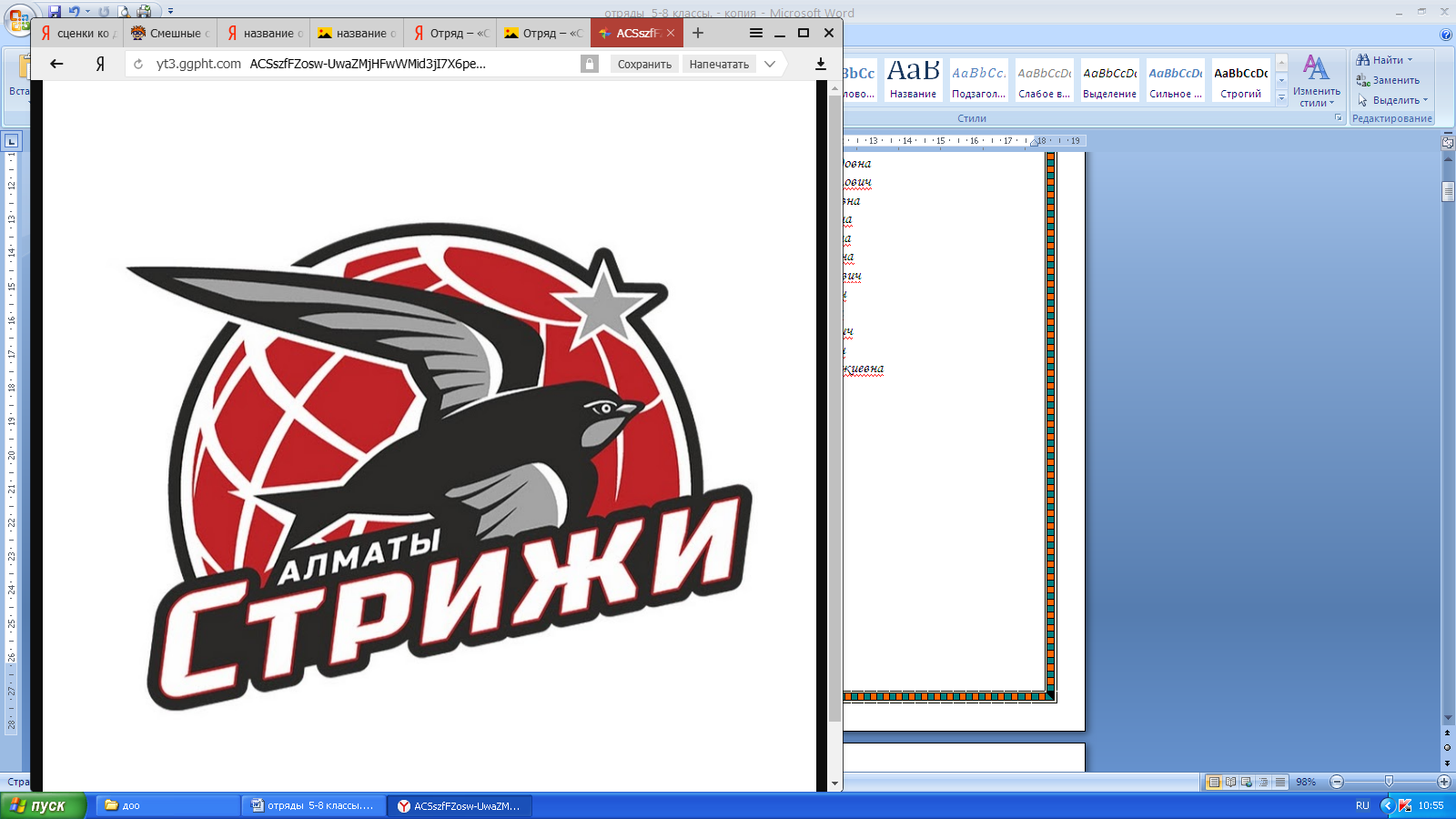 6 «б» классОтряд – НепоседыДевиз –Мы спешим всегда к победе, потому что  непоседы.Командир отряда: Курбанов Башир В.6 «в» классОтряд – «Легион зеленых»Девиз – «У нас во всем одни победы- хоть завьемся непоседы»Командир отряда: Магомедов Рамазан ИсаковичАбдулкадырова Патимат  ШамиловнаАслудинова Хадижат МагомедовнаГазимагомедова Халимат АбдулжалиловнаГасанов Гасан АбдулаевичДалгатов Пахрудин КамалутдиновичКаримулаева Зарема КаримулаевнаКурамагомедов Магомед КурамагомедовичМагомедов  Мухаммадали МагамсайпулаевичМагомедов Гусейн МагомедовичМагомедов Дауд АрсеновичМагомедов Раджаб  МагомедовичМагомедов Рамадан ИсаевичМагомедов Хайбула НаибхановичМагомедова Залиха МагомедрасуловнаМагомедова Нурбика РамазановнаМахмудова Сиянат РуслановнаНурасулов Сулейман АбдулаевичПасихов Салман РамазановичСалихов Ислам НажмудиновичСиражудинов Магомед-Хабиб АхмедовичСойлу Фатима КашаповнаТемиева Милана ГаджиевнаХайбулаева Равзат БегбулатовнаХучирова Патимат ШамильевнаГапуров Шарабудин Исламович7 «б» классОтряд: ДружбаДевиз: Дружба сильней всего, один за всех и все за одного.Командир отряда: Пасихов МагомедАбдулаева Гадижат АбдулаевнаАлиев Гаджимурад ИсламудиновичГазахова Айшат ОмаровнаГамзатгаджиев Магомаед ШамиловичИдрисова Хадижат БашировнаИсаев Нурмагомед НурмагомедовичКадыров Хабиб СалимовичМагдиев МагомедГасановичМагомедов Абдула РамазановичМагомедов Магомед ШамильевичМагомедов Раджаб МагомедтагировнаМагомедова Аминат МагомедовичМагомедова Аминат МОмаров Хабиб ОмарасхабовичПахрудинова ХадижатПериева Хадижат магомедовнаСайфулаева Язар КамалудиновичГаджиев Бадрудин Курбанович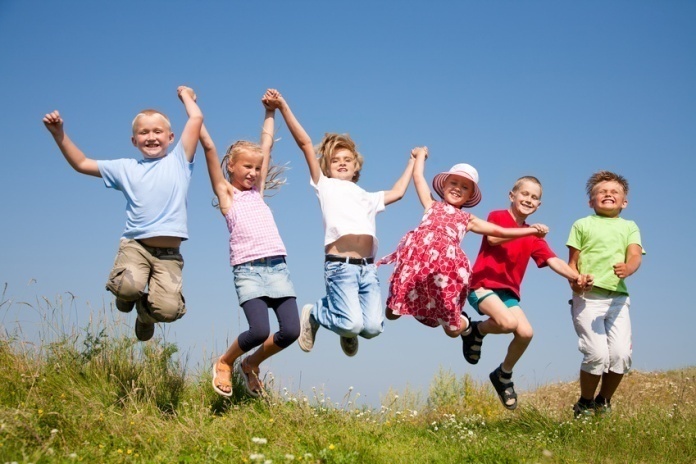 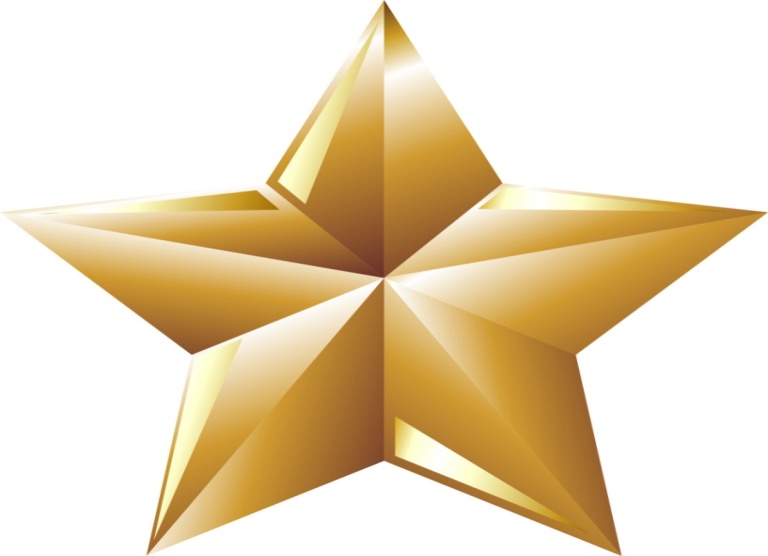 7«г» классОтряд: Активы
Девиз: Активны ночью, активны днем,Активны всегда, везде и во всем!Командир отряда:  Абдулатипов Раджаб ШамильевичСайпудинов АмирАбдулаев Г.Абдулатипов РаджабАбдусаламов ААмиров ЗайналГазимогомедова ХадижатДалгатова ФатимаИсаков АсхабалиИсбулаев ДжамалудинКардашов МухамадМагомедов РизванМагомедова ХадижатМагомедова ХатиматСайпудинов АмирХайбулаев ХалимбегШамсудинова Мадина.Юсупов Шамиль.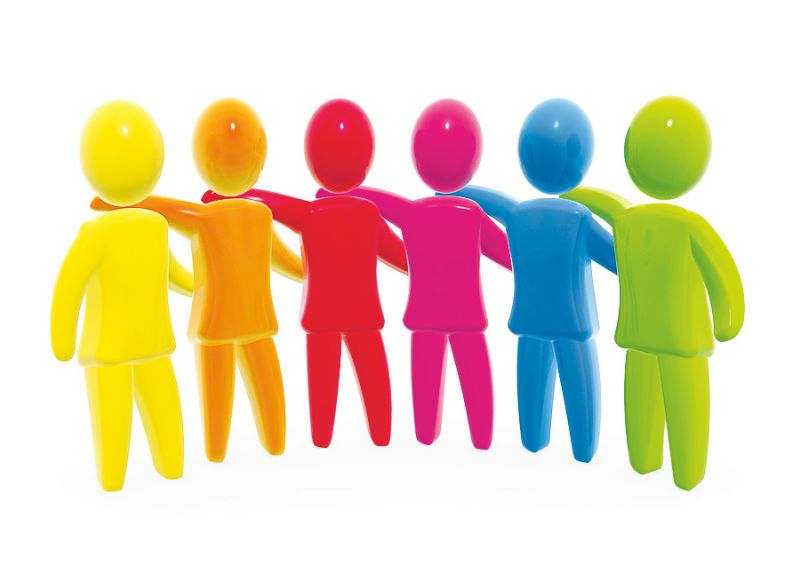 8 «а» классОтряд:- ИскрятаДевиз:  Мы веселые ребята, потому что мы искрята.Командир отряда: Баголанова Хадижат Магомедовна1.Алиева Излитан Айдемировна2. Бутаев Хизри Сулейманович3.Газиев Адам Махачевич4.Джанакаева Умукусюм Багаудиновна5.Долгатова Айшат Абдулаевна.6.Идрисов Марат Гаджиев7.Казиева Зухра Гусейновна8.Магомедов Фазил Закирович9.Махмудова Рабият Руслановна10. Магомедрасулова Самира Магомедрасуловна.11.Магомедов Гаджи Магомедович12. Магомедов Абдурахман Магомедович13.Пириев Магомедарип Зайнюдинович14.Салихов Шахбан Нажмудинович15.Курбаналиевич Абдурахман Кудутлаевич16.Омаросхобов Раджаб Заурович17.Гусейнов Адам Шамилович18. Юсупов Курбан Алиевич.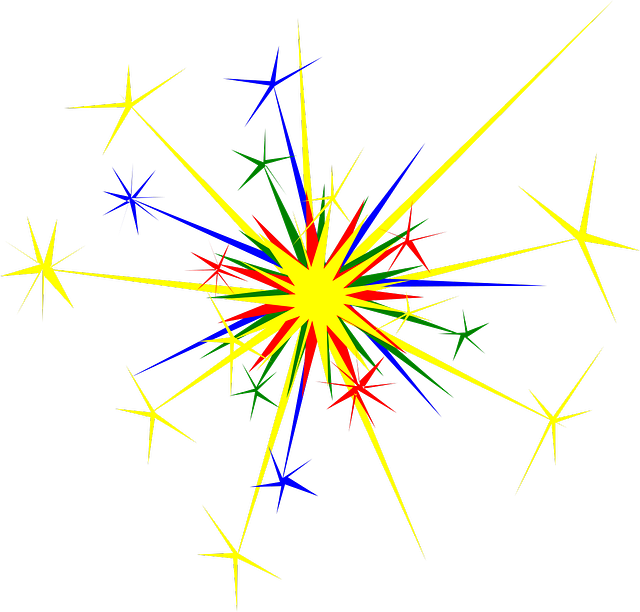 8 «б» классОтряд: - УлыбкаДевиз: Улыбайся каждый раз для здоровья это класс.Командир отряда: Магомедов Шахбан ИсланбеговичАлиев Ислам РамазановичАбакаров Абакар МахачевичАбакарова Патимат МахачевнаБудаев Будай АбасовичГамзатгаджиева Хадижат ШамиловнаИсмаилова Патимат СулеймановнаКадыров Магомедрасул ТаузбековичКурахов Ислам ГаджимурадовичКурахова Патимат ГаджимурадовнаМагомедова Марьям ШамиловнаМагомедова Зайнаб НаибхановаОмармагомедова Сакинат  МагомедрасуловнаРамазанова Рукият КадиевнаТемеев Бадрудин СадрудиновичУмаханов Абдурахман МурадовичХайрулаев Абдурахман ТемирсултановичЧупалаев Рамазан МагомедовичМагомедабдулхаликов Магомед ШахбановичМуртузалиева Заира Джамалудиновна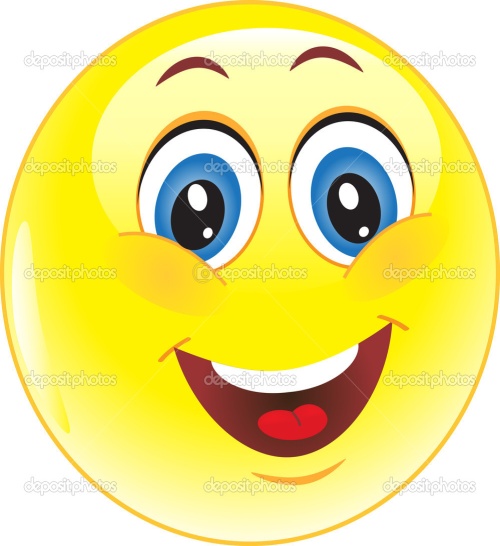 8 «в» классОтряд:  ЭкстрималыДевиз: - Мы ребята экстрималы, нам одной победы мало, и на суше и в воде, будем первыми везде.Командир отряда: Имамшапиев Расул Даниялович.Абакарова Саният АбакаровнаАбдуразаков Саид АрсеновичАбдурахманова АминатУбайдуллаевнаХмединов Алихан  СагидгусейновичАлиев Магомед ШейхомировичАбдулатипов Абдулатип ШмильевичДжахпарова Джамиля МагомедовнаИбрагимова Сайгибат ИманхалиловнаНажмудинова Патимат ХайбулаевнаНурмагомедов Курбан РаджабовичИсаев Газимагомед МагомедовичИсмаилов Микаил Карим-ГаджиевичИбрагимова Маржанат КурбановнаМагомедов Саид ДжабуевичМуцаалиев Мурад магомедовичМахтимагомедов Шейхмагомед СаидахмедовичМагомедова Патина АлихановнаРаджабов Магомед ГасановичЧавтораева Милана МагомедовнаШейхаматов Иман Шарипович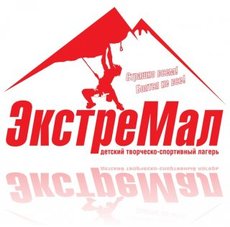 8  «г» классОтряд – ПрометенНаш девиз: Зажги огонь в сердцах людей, как это делал Прометей.Командир отряда:  Тинов Абдула Магомедмусаевич1.Абакарова Айшат Рамазановна2. Абусупянова Марьям Ризвановна4.Дибиров Абдурахман Ибрагимович5.Ибрагимов Муртуз Ибрагимович6.Кардашов Саид Исламович7.Курбанов Магомед Русланович8.Магомедов Саид Шамилович9.Магомедов Аслудин Баширович10.Магомедова Асият Сулеймановна11.Малаев Арсен Ханович12.Малаева Марьям Хановна13.Мирзамогомедова Хатимат Пайзулаевна14.Муртаева Шумайсат Арсеновна15.Омарова Маайзат Омаровна16.Омарова Хадижат Омаровна17.Пириев Абдурахман Зайнулабидович18.Сизов Влад Васильевич19.Ягияев Шамиль Магомедсаидович.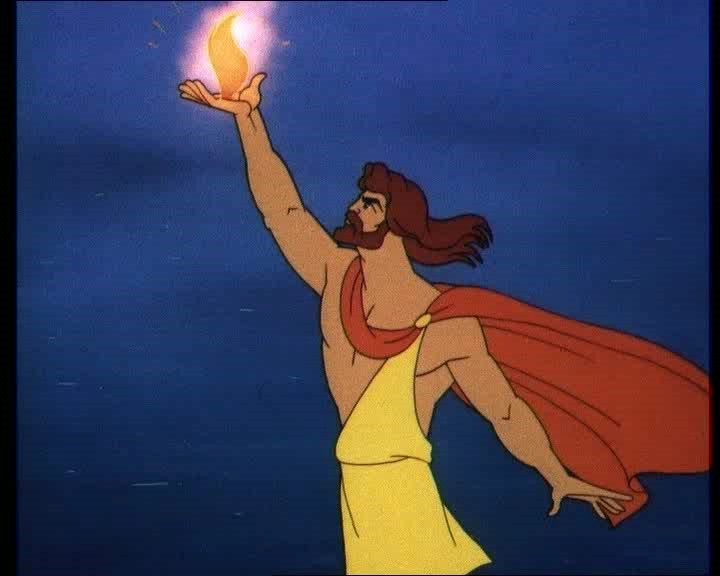 5«а» классОтряд: ЗнайкиДевиз: Очень хочется серьезно много нового узнать, чтобы все дела нам делать- только на отметку «5»Капитан отряда: Магомедов Адам5«в» классОтряд: «Дорожный Дозор»Девиз: « Отряд наш высший класс! И правилам дорожным научим Мы и Вас».Командир отряда: Гайдаров Гайдар Рустамович5«г» классОтряд: Ну, погодиНаш девиз: Максимум спорта, максимум смеха, так быстрей добьемся успеха, если другой отряд впереди, мы ему скажем «ну погоди».Командир отряда: Магомедов КурамагомедАбдурахманов ДАбдурахманов МагомедАлиомарова ЗаираДаниялов ДагирДаниялов ЗагирИбрагимова КамилаИсмаилова ФаизаКурбанова МарьямЛаварсланов КамилЛаварсланова КамилаМагомедов КурамагомедМагомедов МагомедМагомедова Хадижат М.Магомедова Хадижат РМуртазалиев ДРамазанов МагомедРамазанов МагомедхабибРамазанова ХадижатСахратулаева АйшаХайбулаева Самира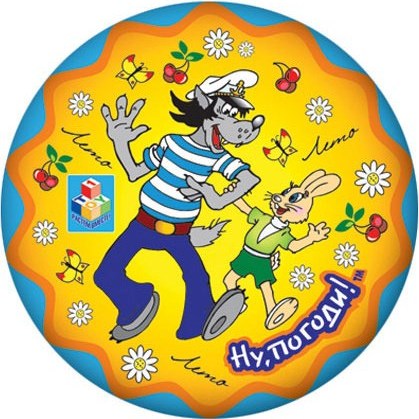 5«б» классОтряд: «ЮИД»Наш девиз: «Свет зелёный нам горитПотому что мы ЮИДБезопасность обеспечимНа дорогах  всей планеты»Речёвка: Безопасным будет путь .Коль юидовцы идутСоблюдаем мы везде все законы ПДД!Командир отряда: Хайбулаев РамазанАмирова ЗалинаАлиев МухаммадАлиев ШамильАрсланкадиев ИдрисБикеева ЗайнабГасанова ДжамилятИсаев ДжамалКахруманов ЮсупКурбанов МагомедМагомедов БагаМагомедова КалиматМагомедова ПатиматМагомедов АслудинРамазанова ЗайнабРамазанов РасулРамазанова ФатимаСалихов ЮсупТагиров МагомедТутилаева ПатинаХайбулаева ХадижаМагомедов АслудинШарапудинов КамильШейхова ЗайнабШабанова Хадижа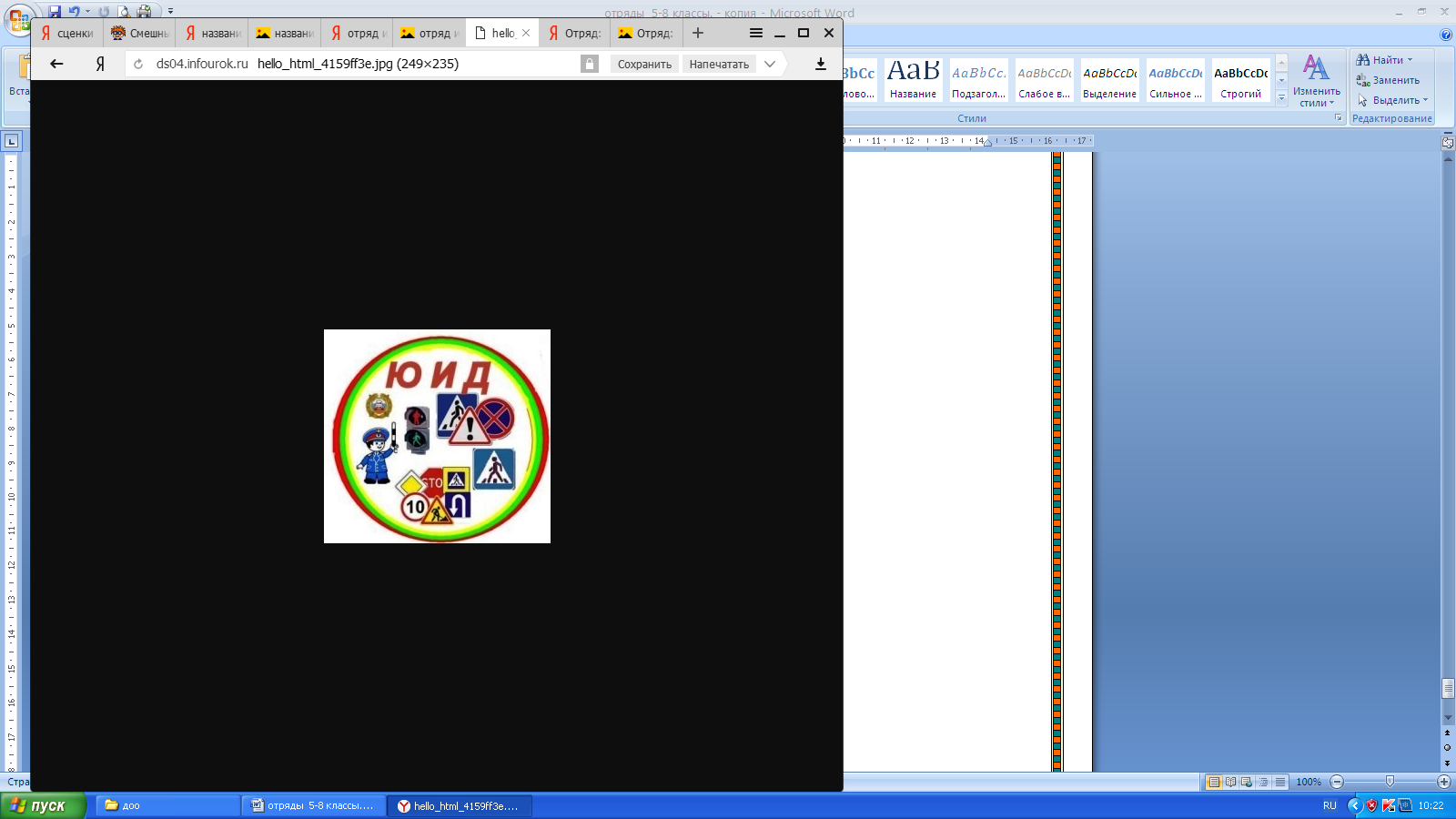 Алиев АбасАлиев Шамиль ИсламовичАлиева ХадижатАрсланалиев АбдулманапАслудинов МагомедАшуралиев РусланГаджиюсупова ЗайнабГакимова Патимат  МагомедовнаДаниялов Магомед ТимуровичДаудова Динара НурмагомедовнаИсакова Аминат РуслановнаКурбанов Башир ВалимагомедовичКурбанов МагомедсаидКурбанова Айшат АлиевнаМагомедова Аминат АбдурахмановнаМагомедалиева Сапият АлиевнаМагомедова Аминат АлихановнаМамаева УмукусюмОмаров Арип МагомедовичПириев Магомед ЗайналабидовичПириева Сайрат ЗайнутдиновнаРамазанов НасрудинСайпудинов Магомед АхмедовичХалатов Магомед АхмедовичЮсупов ИсламАлиев АбасАлиев Шамиль ИсламовичАлиева ХадижатАрсланалиев АбдулманапАслудинов МагомедАшуралиев РусланГаджиюсупова ЗайнабГакимова Патимат  МагомедовнаДаниялов Магомед ТимуровичДаудова Динара НурмагомедовнаИсакова Аминат РуслановнаКурбанов Башир ВалимагомедовичКурбанов МагомедсаидКурбанова Айшат АлиевнаМагомедова Аминат АбдурахмановнаМагомедалиева Сапият АлиевнаМагомедова Аминат АлихановнаМамаева УмукусюмОмаров Арип МагомедовичПириев Магомед ЗайналабидовичПириева Сайрат ЗайнутдиновнаРамазанов НасрудинСайпудинов Магомед АхмедовичХалатов Магомед АхмедовичЮсупов ИсламАлиев АбасАлиев Шамиль ИсламовичАлиева ХадижатАрсланалиев АбдулманапАслудинов МагомедАшуралиев РусланГаджиюсупова ЗайнабГакимова Патимат  МагомедовнаДаниялов Магомед ТимуровичДаудова Динара НурмагомедовнаИсакова Аминат РуслановнаКурбанов Башир ВалимагомедовичКурбанов МагомедсаидКурбанова Айшат АлиевнаМагомедова Аминат АбдурахмановнаМагомедалиева Сапият АлиевнаМагомедова Аминат АлихановнаМамаева УмукусюмОмаров Арип МагомедовичПириев Магомед ЗайналабидовичПириева Сайрат ЗайнутдиновнаРамазанов НасрудинСайпудинов Магомед АхмедовичХалатов Магомед АхмедовичЮсупов ИсламАлиев АбасАлиев Шамиль ИсламовичАлиева ХадижатАрсланалиев АбдулманапАслудинов МагомедАшуралиев РусланГаджиюсупова ЗайнабГакимова Патимат  МагомедовнаДаниялов Магомед ТимуровичДаудова Динара НурмагомедовнаИсакова Аминат РуслановнаКурбанов Башир ВалимагомедовичКурбанов МагомедсаидКурбанова Айшат АлиевнаМагомедова Аминат АбдурахмановнаМагомедалиева Сапият АлиевнаМагомедова Аминат АлихановнаМамаева УмукусюмОмаров Арип МагомедовичПириев Магомед ЗайналабидовичПириева Сайрат ЗайнутдиновнаРамазанов НасрудинСайпудинов Магомед АхмедовичХалатов Магомед АхмедовичЮсупов Ислам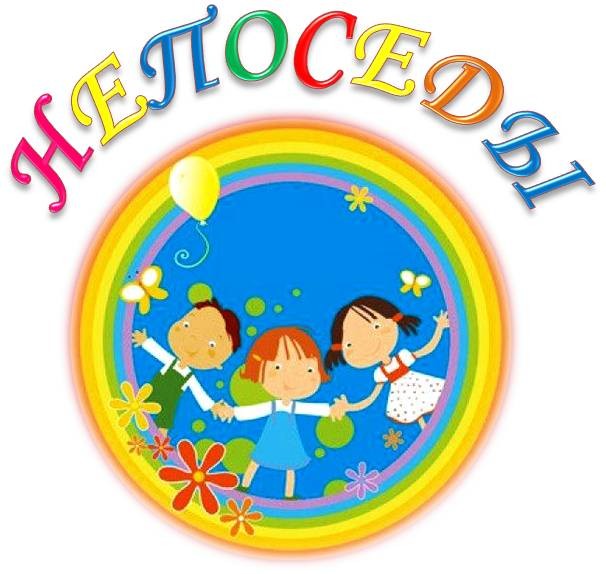 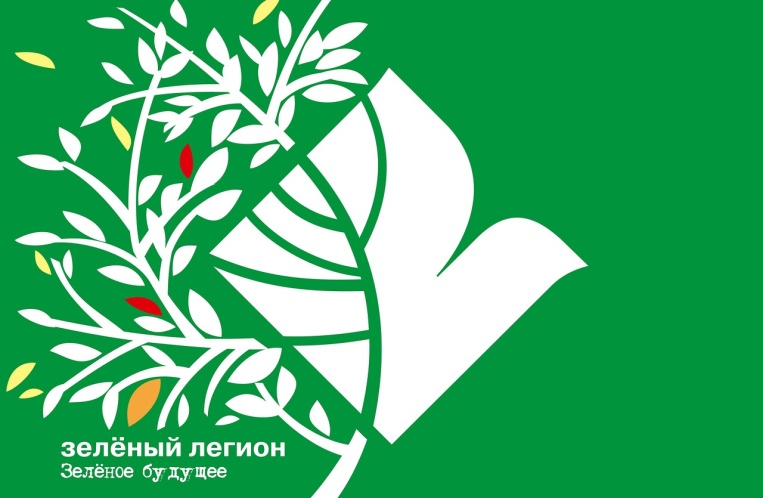 7 «в» классОтряд: ЗвездаДевиз: «Гореть всегда, гореть везде ! вот лозунг наш и солнце »Алиев ДаниялБаматов АбдулвагабБаматова НаиляГаджиладибиров ДжафарГазиева ФатимаГасанова НаидаГуданатова ХадиджаДжангишиев МагомедшапиДжафаров КамильДибирова СултанатИсмаилова АминатКамалгаджиева ПатиматКурбанова АминаМагомедов МагомедМагомедов РамазанМагомедова АминатМагомедова НаидаМагомедова РазиятРамазанова ЗалинаСултанов АлиХизриева РукиятШейхов МуххамадАбасова Жарадат ШамиловнаАбдулаев Ясупи ЗайнудиновичАбдулатипов Мухамад ШамильевичАлиева Шарипат ГусейновнаБабаев Заур ТемуровичГаджиев Насрула РуслановичДжаватханова Джамиля ДжамалудиновнаИсаев Рамазан ИльмияминовмчКамалова  КамилаКамалутдиновнаКулизанова Мариян МагомедовнаКурбанова Мадина ДжамалудиновнаМагомедов Адам АлиевичМагомедов Мухамад ИмрановичМагомедов Мухамад СупияновичМагомедов Юсуп МурадовичМеджидова Марьям КазиявовнаМуртазалиева Патимат МуртузовнаХайбулаев Магомед ХайбулаевичХучияров Израиль ИсламовичШарипов Абдулбасир Гусейнович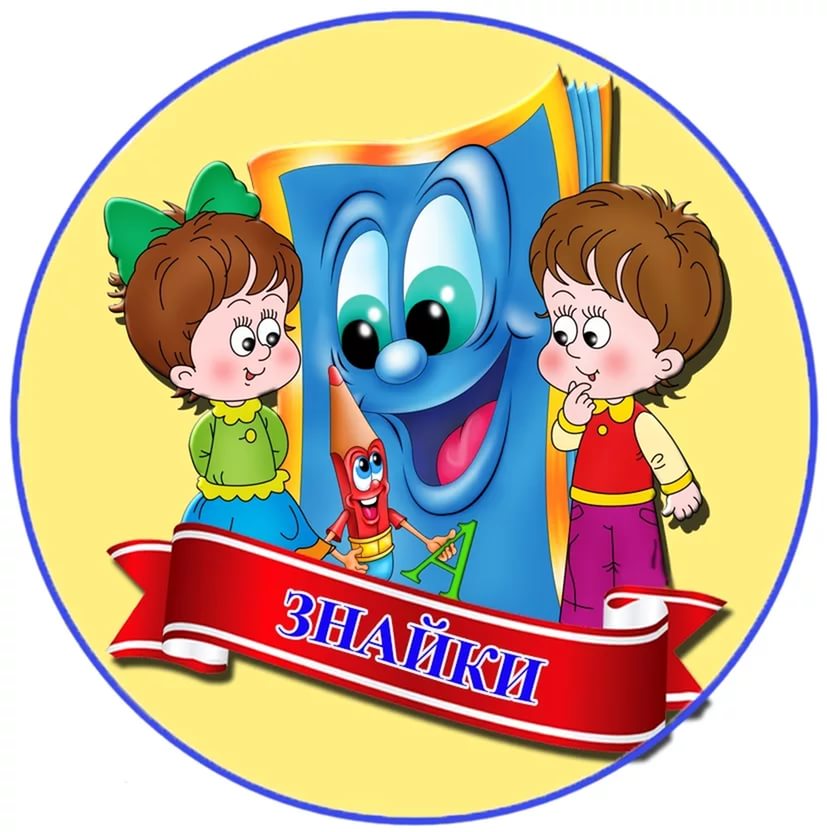 Абдуллаева  Айша МурадовнаАбдулаева Аминат  МагомедовнаАлиев  Гаджимагомед АйдемировичАрсланалиев   Арсен  ИмамудиновичАрсланалиев  Аскер   ХизриевичАрсланалиев Джамал СадрудиновичАталова Патимат ДжамалудиновнаГаджиева  Марьям  МурадовнаГайдаров  Гайдар  РустамовичГарунова Патимат МурадовнаДжахбаров  Магомед  ИльясовичКурбанов  Махмудапанди ЛабазановичМагомедова  Айша КурбановнаМагомедов  Арслан  АнатольевичМагомедов  Заур ХужаловичМагомедов  Курбан   ОсмановичМагомедов  Магомед   ЮсуповичМагомедова  Хурейсат РамазановнаМусаева  Сапият МурадовнаРаджабова Аминат РасуловнаСайбулаева  Марьям  АмилавовнаСайпулаева Лейла МагомедовнаШарапудинов Шарапудин Сулейманович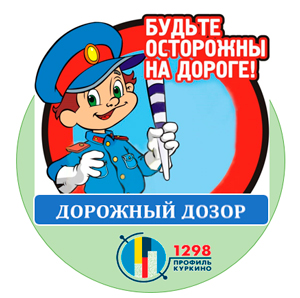 